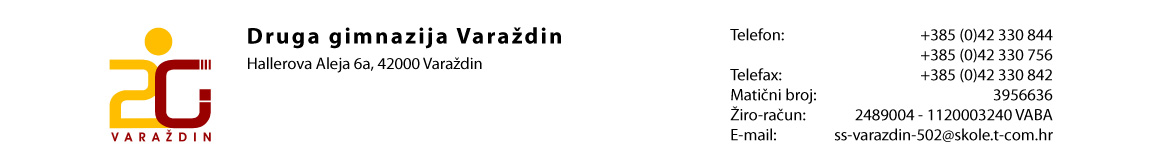 RASPORED NASTAVE ZA 17. SVIBNJA 2013. (petak)4. A1. TZK2. Politika i gosp. (uč. 21)3. Glazbena umj. (uč. 4)4. Njemački j. (uč. 1)5. SRZ (uč. 1)4. B1. Filozofija (uč. 31)2. Filozofija (uč. 31)3. Politika i gosp. (uč. 16)4. Fizika (uč. 29)5. SRZ (uč. 16)4. C1. Matematika (uč. 16)2. Matematika (uč. 16)3. TZK4. Glazbena umj. (uč. 4)5. SRZ (uč. 23)4. D1. Fizika (uč. 29)2. Fizika (uč. 29)3. Hrvatski j.  (uč. 23)4. Hrvatski j.  (uč. 23)5. Glazbena umj. (uč. 4)4. E1. Hrvatski j.  (uč. 1)2. Hrvatski j.  (uč. 1)3. Engleski j.  (Horvat M. - uč. 36/ Šitum -uč. 31)4. Engleski j. (Horvat M. - uč. 36/ Šitum -uč. 31)5. SRZ (uč. 33)RavnateljicaZdravka Grđan, prof.